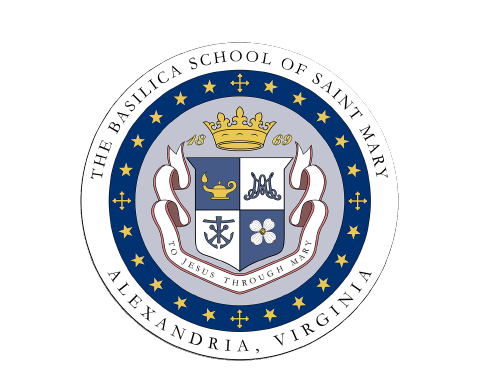 October Meeting of the BoardMeeting Minutes – AnnotatedThe Basilica School of Saint Mary Home and School AssociationWednesday, October 12 at 7:00 PMBSSM Teacher’s LoungeA full version of the meeting minutes is available upon request by emailing hsa@smsva.org.7:14 p.m.: Call to Order – Kristen Zottola, HSA President 
Opening Prayer and Pastor’s Report – Fr. HathawayStudents returned to mass in the Basilica and to confessions.Saint Parade coming up.Construction update.
Principal’s Report/Faculty Report – Mr. Robert Loia, PrincipalConstruction update.Listening sessions: eager for return to normalcy, desire for the return of the arts.  Saintly Families will be coming back.Uniforms: representation of the schoolFormation on Boys.Technology: Committee looking at how to incorporate technology into the regular classroom, starting with typing.High School Information NightMAP Testing: Parents will have information by November 8.Guidance Curriculum: report coming home soon.Q&A:MAP TestingFormation on BoysParent Teacher Conferences – in person or zoomParental involvement in the classroom/volunteeringSchoology – purpose, usefulness, challenges, development
Faculty Report – No Report for October, Representative TBD
Treasurer’s Report – Sarah Lyle, HSA TreasurerSolvent, with surplus.Parent-Teacher Social, luncheons, etc.
Secretary’s Report – Erica Dempsey, HSA SecretaryNext meeting November 16.  Agenda items by November 10.
Mary Lead Us Campaign/Annual Fund Report – Anne Mathis/Jonathan DayAnnual Fund: At $9,280.  Mailers, phone-o-thon, reflection series.  Event in the spring with Rudy’s Golf.Mary Lead Us Campaign: Raised a total of $10.3 million from 900 donors.  $522,000 for the establishment of the Mater Dei program.  More new naming opportunities.  Beam signing for students and faculty.
Hospitality Committee Update – Cara Burke, Stephanie Scott, Rebecca StalnakerTeachers luncheons, First Friday Bagels, Parent-Teacher Social.  November will be a busy month.
FIS/Room Parent Update – Stephanie Dolan/Laura ColemanWill work to get parents in for lunches and recesses.  Need to ensure that volunteers are certified.  Slate of extracurricular activities that require volunteers – Battle of the Books, Odyssey of the Mind, Corporal Works of Mercy.Will be marketing specific roles in The Messenger.Room Parents are all assigned.  Schoology is presenting some challenges.  Some classes have had better successes.
External Fundraising and Community Outreach – Jen Szymanski, Jocelyn VoellConfirmed dinners for The Italian Place and for Lebanese Taverna.Brainstorming ideas for Community Outreach related to health, healthy living, healthy choices.  Looking ahead at Earth Day activities and whole family health activities.Should look for ways to address mental health concerns.
CYO Update – Jean Marie O’NeilTrack: had about 90 kids participate.Cross Country: About 80-90 kids participated.Tennis: 180 kids participated.Basketball: 280 kids registered.  Uniforms have been ordered.  All coaches will participate in the Play Like a Champion program.CYO Mass on October 16 at 11:30 a.m.Bringing back end of season banquets. Charitable activities (sneaker donations, SockTober, Hoops for Hunger)
Special Events – Sherwood TurnbullAuction will be in the gym on February 11, with a Mardi Gras theme.Raised over $180,000 last year; hope to do the auction concurrently with the virtual auction.
New BusinessCurriculum for Social and Emotional Learning (will be made available).FIS Hours (will be assigned soon)
9:00 p.m.: Adjournment – Kristen Zottola, HSA President